Induction and MentoringWhat is induction?Induction is the formal and informal process by which a person becomes familiar with, and able to participate effectively in, their new work environment.Effective induction is necessary for engaged and productive working relationships, service user outcomes, and employee wellbeing.What does induction involve?Induction involves ensuring all new employees have what they need to do their job competently, safely and effectively, and to know what is expected from them in the workplace.Induction involves setting the scene for a positive ongoing working relationship with the organisation, colleagues and service users.It is critical that all employees have at least a basic understanding of the human rights based approach to disability service provision, including how to recognise and respond to abuse and neglect. These form the basis of person-centred service provision and effective safeguarding. Training in this area is strongly recommended for inclusion in organisational induction programs for disability service providers (see suggested resources below).There are various legal induction requirements. These may vary between states. They include: Work Health and Safety (WHS), workplace relations, disability service provision, key organisational policies and procedures, and any required core training. Employers need to understand their legal responsibility in these areas.An effective induction may therefore include individual ‘on-the-job’ instruction, relevant checklists and supervisor or manager sign-off for site or job specific information, as well as participation in required group induction or training experiences, such as assisting with medications.Induction can also involve shaping and supporting:Employee alignment with organisational strategyPositive culture developmentEmployee engagementEmployee wellbeingThis kind of induction might take the form of a ‘centralised’ induction day, which is sometimes called an orientation day. It involves all new, and sometimes longer-term, employees, and can include:Introductions by senior managersAn overview of key policies and proceduresAn explanation of the organisation’s historyDiscussion of culture and values Contributions from people with lived experience, supporters, carers and other key stakeholdersAn experience of the service being provided or field trip to other sitesNDS has developed a number of materials to support staff induction, including human rights, zero tolerance for abuse and the role of the worker in a person-centred service delivery model. These NDS materials and resources for induction are available at little or no cost and are listed at the end of this Info Sheet.What is mentoring?Mentoring is generally understood as: A means to support someone to develop their knowledge, social capital or psychosocial supportA communication-based relationshipSustained over a short or long period of timeExisting between a person with greater knowledge, skills, wisdom or experience in the field of endeavour (the mentor) and a person with less knowledge, skills, wisdom or experience in the field of endeavour (the mentee)Being undertaken in an area relevant to the mentee’s work, career or professional developmentWhat does mentoring involve?Mentoring can be a formal relationship organised through a workplace’s official mentoring program, or an informally-agreed relationship between two people. Mentoring relationships might be with someone from inside or outside the organisation.Whether it is a formal or informal arrangement, it is important that both people have agreed to a mentoring relationship in which:The necessary skills, knowledge and wisdom requirements are clearA general structure is agreed upon for meeting times and places Roles and responsibilities are definedShort and long-term goals are setA person-centred environment of mutual trust and communication is establishedThe need (or request) for mentoring can be identified during the selection or induction process as a skill gap is identified; during performance appraisal as a capability development need; during induction; or at any stage throughout the employee life cycle as an effective means of building required skills, knowledge and wisdom.What’s the evidence for induction and mentoring?A well-structured induction process allows a person to more quickly and easily settle into the workplace and learn about their job. A supportive induction process can help to retain employees by equipping them well and making them feel valued from the start of the employment relationship. Engagement research shows that highly-engaged employees are more productive, take less sick days and stay with the organisation longer. They: Understand the organisation’s purpose and strategyUnderstand how their position contributes to the achievement of that purpose and strategyAre recognised for their contributionHave a sense of being valued, respected, fairly treated and listened toInduction is the gateway between recruitment and day-to-day organisational life. It can positively engage employees. Further, it can demonstrate that your organisation meets legislative obligations and is effective, inclusive, fair and safe.Mentoring supports and enhances the employee’s entry into the workplace and ongoing capability development, through formal or informal supportive relationships.If you want to know more:NDS induction resourcescarecareers Human Rights CourseNDS Zero Tolerance FrameworkThe Role of the Disability Support Worker under NDIS Get Ready to Assist Clients with Medication  NDS Disability SAFE resources  Industry Development Fund Work Health and Safety  NDS Fire Safety and Emergency Response  NDS Learn and Develop The NDS Disability Induction Program is available to individuals and workplaces. For workplaces, a pricing structure allows multiple user discounts and licencing. It is delivered through the NDS management system and allows employers to track employee experiences.      The first module is free for individuals and workplaces.NDS Disability Induction Program for IndividualsNDS Disability Induction Program for WorkplacesOther induction resourcesWHS Induction Template Worksafe Tasmania Induction Template Fair Work AustraliaMentoring resourcesMentoring Australia websiteEuropean Mentoring and Coaching CouncilDeveloping Performance Mentoring Handbook  The power of Mentoring: Lori HuntNDS / carecareers person-centred people management resourceshttps://www.carecareers.com.au/person-centred-people-management-resources/This information sheet is part of a People and Culture Project funded in 2017 by the Tasmanian Department of State Growth.Search for People and Culture Project if you would like to see the full suite.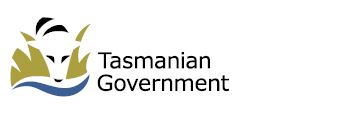 Contact us:Cath Ralston, Senior Sector Development Consultant, NDS
cath.ralston@nds.org.au 03 6212 7305 0427 645 142